Структурное подразделение «Детский сад комбинированного вида «Аленький цветочек» МБДОУ "Детский сад "Планета детства"Творческий отчет о проделанной работе за 2019-2020 учебный год во второй группе раннего возраста «Капелька» №7
Воспитатели: Платонова О. А.Лугаськова Е. АТворческий отчет о проделанной работе за 2019-2020 учебный год во второй группе раннего возраста «Капелька» №7
Содержание:
1. Информационно-статистический раздел.
2. Педагогическая деятельность.
3. Достижения всех участников воспитательно-образовательного процесса.4. Самообразование педагогов. 5. Работа с родителями.
6. Планы на будущий учебный год.
7. Выводы.
1. Информационно-статистический разделВ группе 18 детей: 11 мальчиков, 7 девочек, средний  возраст от 2 до 3 лет. Средняя посещаемость в группе за 2019-2020 учебный год – 75%.
Заболеваемость детей связана, в основном, с сезонными погодными условиями, это ОРЗ и ОРВИ.
   В течение года дети развивались согласно возрасту, изучали программные материалы и показали позитивную динамику по всем направлениям развития.
В группе 1 семья неполная, полных семей -17.2. Педагогическая деятельностьУ детей от 2до 3-х лет при поступлении в дошкольное учреждение возникает много проблем. Все изменения: в режиме дня; в требованиях к поведению; новое помещение; постоянный контакт со сверстниками – обрушиваются на ребенка одновременно, создают стрессовую ситуацию. Наиважнейшая задача воспитателя – помочь малышам адаптироваться к условиям ДОУ.     На протяжении года наша группа работала по общеобразовательной программе дошкольного образования «От рождения до школы» под редакцией Н.Е. Вераксы, Т.С. Комаровой, М.А.Васильевой.  Программа предусматривает решение образовательных задач в совместной деятельности взрослого и детей, самостоятельной деятельности детей не только в рамках непосредственно-образовательной деятельности, но и при проведении режимных моментов. Также программа  была направлена на создание условий для успешной адаптации детей к условиям детского сада: знакомство родителей с возрастными особенностями детей; причинами, вызывающими стрессовое состояние в период адаптации.        Стремились наладить эмоциональный контакт с малышами и родителями, вовлекали их в совместную деятельность, поддерживала активность и формировали положительное отношение к персоналу детского сада.                                                                          В течение года дети развивались согласно возрасту, изучали программный материал и показали позитивную динамику по всем направлениям развития.      Перед воспитателями группы были поставлены следующие задачи:1. Создать условия для повышения качества обучения и воспитания   детей раннего возраста в свете  ФГОС.                                            2. Развивать новые технологии в обучении и воспитании 3. Наладить работу детьми и родителями на всех уровнях.                                     4. Повышать компетентность в организации предметно - развивающей среды в группе для полноценного развития и воспитания раннего возраста.5.Создание оптимальных условий для развития каждого ребенка в группе.
6. Обеспечение эмоционального благополучия в группе для всех воспитанников.
7.Применение современных здоровьесберегающих методик развития и обучения.8.Постоянная работа по укреплению связей между всеми участниками воспитательно-образовательного процесса во благо детей.
9. Организация НОД на принципах уважения к личности ребенка, исключения любого давления на него, единого подхода к развитию детей со стороны всех участников воспитательного процесса.
  НОД проводилась в соответствии с основной образовательной программой ДОУ, согласно календарно-тематическому плану группы и утвержденным расписанием непосредственно образовательной деятельности.
 Планируя воспитательно-образовательную работу в группе, мы опирались на следующие принципы работы:
– Постоянное самосовершенствование в направлении обеспечения гармоничного развития воспитанников на общечеловеческих ценностях, на принципах взаимного уважения, любви и поддержки творческих стремлений;
– Использование игры как важнейшего метода обучения детей дошкольного возраста, постоянный поиск интересных и созвучных нашему времени способов организации игры. 3. Достижения всех участников воспитательно-образовательного процесса В течение года строго соблюдался режим дня и все санитарно-гигиенические требования к пребыванию детей в ДОУ. Согласно плану, проводились медицинское и педагогическое обследования воспитанников, подтвердившие положительную динамику развития каждого ребенка и группы в целом.     С детьми систематически проводилась непосредственно образовательная деятельность в соответствии с основной общеобразовательной программой. Поставленные цели были достигнуты в процессе осуществления разнообразных видов деятельности: игровой, коммуникативной, трудовой, познавательно - исследовательской, продуктивной, музыкально-художественной и чтения художественной литературы.  В работе с детьми по образовательным областям учитывая возрастные особенности детей, воспитатели ставили перед собой определенные цели.1.Социально-коммуникативное развитие-  Формирование первичных представлений о труде взрослых, его роли в обществе и жизни каждого человека.                                                                    - Воспитание ценностного отношения к собственному труду, труду других людей и его результатам.                                                                                                - Приобщение к элементарным общепринятым нормам и правилам взаимоотношения со сверстниками и взрослыми.                                                                     - Формирование гендерной, семейной, гражданской принадлежности, патриотических чувств.                                                                                            - Формирование представлений об опасных для человека и окружающего мира природы ситуациях.                                                                                       - Формировались знания о правилах пожарной безопасности.                                          - Правила безопасности дорожного движения в качестве пешехода, пассажира.                     Дети могут поделиться информацией или пожаловаться на неудобство (холодно, я устал, хочу кушать, пить, спать и т.д.);  действия сверстника. Сопровождают речью игровые и бытовые действия. Могут поделиться информацией (где был, кого видел, кто-то пришел, кто, что взял). Слушают небольшие рассказы без наглядного сопровождения. Пользуются речью как средством общения со сверстниками.              2.Познавательное развитие  В познании дети научились группировать предметы по форме, размеру, цвету. - Различают большие и маленькие предметы.                                                                                                                         - Знают понятия один – много.- Узнают круг, квадрат;  называют и используют детали строительного материала.- Узнают и называют виды некоторых домашних и диких животных, их детенышей; знают несколько видов овощей и фруктов.  Знакомятся с растительным миром Земли. Имеют элементарные представления о природных сезонных явлениях.Познавательное развитие проводилось 1 раз в неделю.3.Речевое развитие (развитие речи, чтение художественной литературы)  Способствовали развитию артикуляционного и голосового аппарата, речевого дыхания, слухового внимания. Ставила перед собой цели: активизировать речь детей, пополнять словарный  запас малышей. Дети слушают доступные по содержанию стихи, сказки, рассказы. При повторном чтении проговаривают слова, небольшие фразы.  Рассматривают иллюстрации в знакомых книжках с помощью педагога.  Читают наизусть стихотворения А. Барто «Игрушки»; знают некоторые потешки, повторяют слова пальчиковой и дыхательной гимнастики.Развитие речи проводилось 2 раза в неделю.4.Художественно-эстетическое развитие (изобразительное искусство)    Художественно-эстетическое развитие имеет большое значение для всестороннего развития детей раннего возраста. В нашей группе оно развивалось через образовательную область «Художественное творчество» это рисование, лепка.
 - Дети знают, что карандашами, красками и кистью можно рисовать.                  - Различают  красный, синий, зеленый, желтый цвета. - Умеют раскатывать комок  пластилина, отделять маленькие комочки, сплющивают их ладонями; соединять концы раскатанной палочки, плотно прижимая их друг к другу.  Лепят несложные предметы; аккуратно пользуются пластилином. Рисование и лепка проводились один раз в неделю.5.Физическое развитие    Уже в раннем возрасте закладывается  формирование физического здоровья и культурных навыков, обеспечивающих его совершенствование, укрепление  и сохранение в будущем. Здоровье детей из-за больших нагрузок и малоподвижного образа жизни ухудшается с каждым годом. И нет никаких тенденций, что условия жизни малышей будут меняться к лучшему в ближайшее время. Поэтому  каждый день в ДОУ проводились утренняя зарядка; прогулки на свежем воздухе;  гимнастика после пробуждения; проветривание помещения, питьевой, двигательный режим, а так же была проведена работа с родителями вновь поступающих детей.  В течение года проводились занятия по физической культуре 3 раза в неделю.       На конец года стоит отметить, что дети гармонично физически развиваются, с желанием двигаются, им интересно выполнять разнообразные физические упражнения, они научились действиям с физкультурными пособиями. В соответствии с возрастными возможностями у них развивается координация движений, способны быстро реагировать на сигналы, переключаться с одного движения на другое. Научились выполнять задания, действовать, в общем, для всех темпе. С большим желанием вступают в игровые действия с другими детьми. Владеют соответствующими возрасту основными движениями. Проявляют желание играть в подвижные игры с простым содержанием, несложными движениями. Самостоятельно или при небольшой помощи взрослого выполняют доступные возрасту гигиенические процедуры, владеют доступными возрасту навыками самообслуживания. Имеют первичные представления о себе как о человеке, знают названия основных частей тела, их функции. В течение года в группе были проведены следующие мероприятия с детьми:
– Проекты: «Мой папа – самый лучший», «Моя мама самая лучшая», «Давай играть», «Игрушки», «Змушка - зима», «Зайка в гости к нам пришел», «Моя семья», «Волшебный сундучок», «Огород на окне», «Солнышко и весна», «Наши любимые сказки», «Моя семья», «Здоровый ребенок – счастливая  семья».– Развлечения, досуги: «Кружатся листочки», кукольный театр «Дедушка и             бабушка», «Осенняя зарядка», «Солнечные зайчики», «Игра в поезд»,«Когда я вырасту…», «Купим куклу Машу», «Наши ножки топ –топ, а ладошки хло–хлоп», «Мы с матрёшкой веселимся», «Матрёшки в гостях у ребят», «Заиньки перебегают», «Новогодняя сказка», «Мишка заболел», «Весёлые платочки», «Весёлые мячики», «Потанцуем с папами», «Первые проталины», «Динь – дон», «Белки и стрелки», «Дружит с книгой пёс Барбос», «Солнышко во дворе».– Выставки: «Дары осени» – выставка поделок из природных материалов, «Новогоднее чудо» – поделки из бросового материала, «8 Марта – праздник МАМ» - фотовыставка, «Мой любимый воспитатель» рисунки, «Праздник светлой Пасхи» – открытки, фотовыставка для пап на 23 февраля.4. Самообразования педагогов.В течении учебного года педагоги участвовали:- Конкурсы: «Лучшая стенгазета» к 23 февраля, «Флора-дизайн», «Лучшая методическая разработка» апрель 2020, всероссийский конкурс «Доутесса» 28.08.2019, «Родной язык – душа мордовского народа» ноябрь 2019, конкурс на сайте «Апрель» (участник- Митина Кира).- Публикации: «Картотека народных игр» 2.02.2020, «Долгосрочный проект «Огород на окне» 4.03.2020, консультация «Детская ложь» 10.04.2020 (сайт маам.ру), «В чём заключается влияние пальчиковой гимнастики на развитие речи детей?» 12.02.2020, «Детская агрессия» 2.03.2020, «Роль сказки в жизни ребенка» 11.12.19, «Роль личного примера родителей в воспитании ребенка» 10.01.2020, «Изобразительная деятельность нетрадиционными техниками, как средство развития творческих способностей или как провести НОД в ОО «Художественно-эстетическому развитие» 11.11. 2020 (сайт апрель), «Дополнительная общеобразовательная общеразвивающая программа «Лейне» (составлена на основе программы А. И. Исайкиной «Обучение детей мордовским (мокшанскому, эрзянскому) языкам в дошкольных образовательных учреждениях» Республики Мордовия)» август 2019 (на сайте евразия.ру), «Развитие у детей 6-7 лет представлений о времени посредством электронных презентаций» август 2019 (сайт нспортал.ру), сайт «Апрель» «Психолого- педагогические аспекты восприятия времени детьми 6-7 лет» 28.10.2019, на сайте «Образовательные материалы .рф» НОД «Быт и  обычаи мордвы» февраль 2020, на сайте  «Апрель» «Чем занять ребенка», сборник: «Педагогическая теория и практика: актуальные  идеи и успешный опыт в условиях модернизации российского образования» январь 2010.- Вебинары, семинары, олимпиады: «Игровые формы обучения детей правилам безопасного поведения на дорогах» 11.02.20, «Особенности работы с родителями детей дошкольного возраста в условиях реализации ФГОС» 5.03.20, вебинары на сайте «Воспитатели России» март 2020, сайт «Просвещение» вебинар «ФГОС: строительные  игры и конструкции» 21.11.2019, всероссийская олимпиада «Педагогическая практика» в номинации «Проектная деятельность педагога ДОУ», 1 место, «Психология дошкольного возраста», 3 место 21.10.2019, октябрь 2019, практикум – семинар «сказочная  Гжель» февраль 2020.- Повышение квалификации по программе профессионального образования «Современные подходы к организации образования дошкольников в новых условиях » , объем 108 часов, с 29.01.2020г. по 21.02.2020г.- публикации на сайте детского сада: консультации «Методы нетрадиционной рисования», «Детская агрессия», «Детская ложь», «Вредные привычки», «Первые уроки нравственности для детей раннего возраста», «Застенчивые дети –плохо ли это?», консультация для  педагогов «Сказка как средство развития связной речи и эмоциональной сферы у дошкольников»,  проекты «Мой папа самый лучший», «Волшебный сундучок», «Моя семья», «Зайка в гости к  нам пришел».5. Работа с  родителями.  Вся воспитательно-образовательная работа в группе велась в тесном контакте с родителями. Родители принимали активное участие в жизни группы.
  Нами был составлен перспективный план взаимодействия с родителями, в нем указаны все совместные мероприятия, консультации, родительские собрания, наглядно-стендовая информация, педагогические беседы с родителями, тематические консультации, наглядная пропаганда, совместное проведение развлечений, совместное творчество и др.
С родителями проводились индивидуальные беседы на темы: «Адаптация», «Режим дня и последствия его нарушения», «Одежда детей в группе», «Формирование навыков одевания и кормления», «Необходимость соблюдения режима дня, принятого в детском  саду», «Приводить детей к 8 часам». 6. Планы  на будущий учебный год.С учетом успехов и проблем, возникших в минувшем учебном году, мы планируем продолжать работу в обозначенных направлениях:
– Продолжать целенаправленную работу по всем направлениям воспитательно-образовательной сферы;
– Углубление и совершенствование работы с родителями;
– Искать новые способы совершенствования предметно-развивающей среды в группе;
– Повышать собственный уровень профессионализма путем самообразования, участия в образовательных программах, курсах.
– В работе над развитием связной речи большое внимание уделять умению использовать разнообразные средства связи, формированию представлений о структуре высказывания; в работе над звуковой культурой речи особое внимание обратить на обучение владению такими характеристиками, как темп, сила голоса, дикция, плавность.
– Расширять представления дошкольников о растениях и животных, о насекомых, домашних животных, особенностями их поведения и питания; расширять представления о родном крае, углублять представления о Родине, прививать любовь ко всему, уделять больше внимания патриотическому воспитанию дошкольников через беседы, проекты, занятия.
– Продолжать воспитывать у дошкольников желание участвовать в трудовой деятельности, побуждать к самостоятельному выполнению поручений, оказывать помощь взрослым, воспитывать бережное отношение к результатам труда.7.Выводы:                                                                                                                             Результаты деятельности  за 2019-2020 учебный год были тщательно проанализированы, сделаны выводы о том, что в целом работа проводилась целенаправленно и эффективно. Положительное влияние на этот позитивный процесс оказывают тесное сотрудничество в работе воспитателей, специалистов, руководителей, родителей, использование приемов развивающего обучения, индивидуального подхода к детям.                                   Недостатки: 1. В связи с тем, что часто болеющие дети, много пропускают занятия, плохо усваивают  программный материал.                                                                         2.Утром некоторые родители поздно приводят детей (после 8.15), малыши опаздывают на утреннюю гимнастику.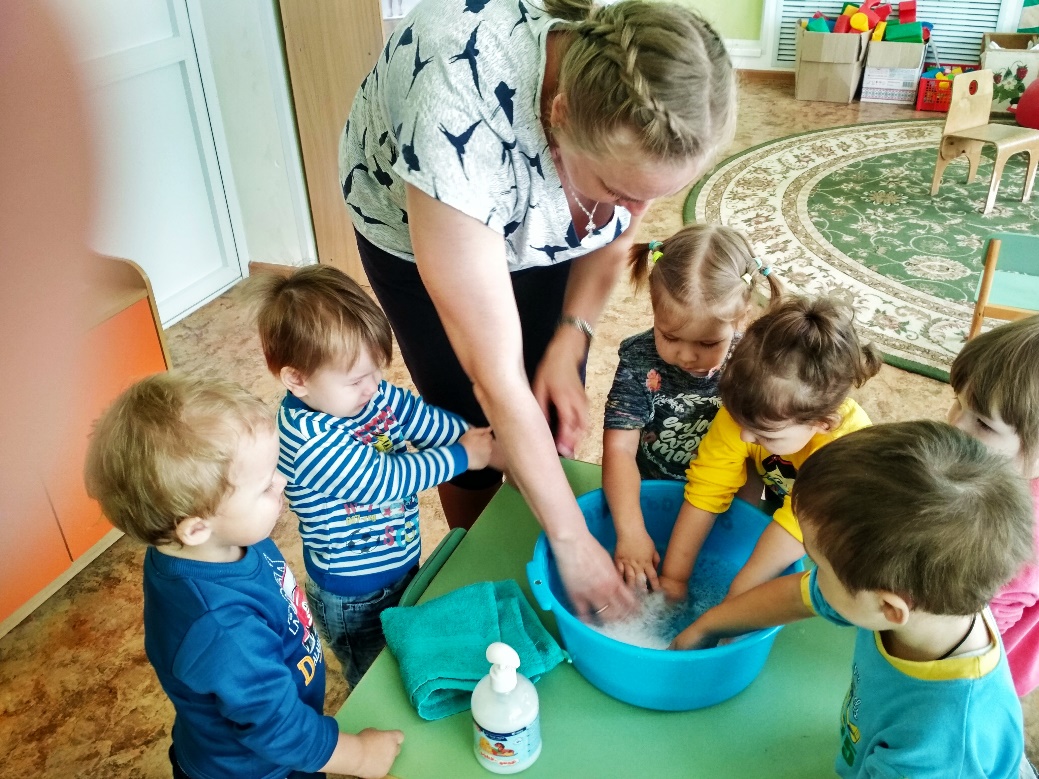 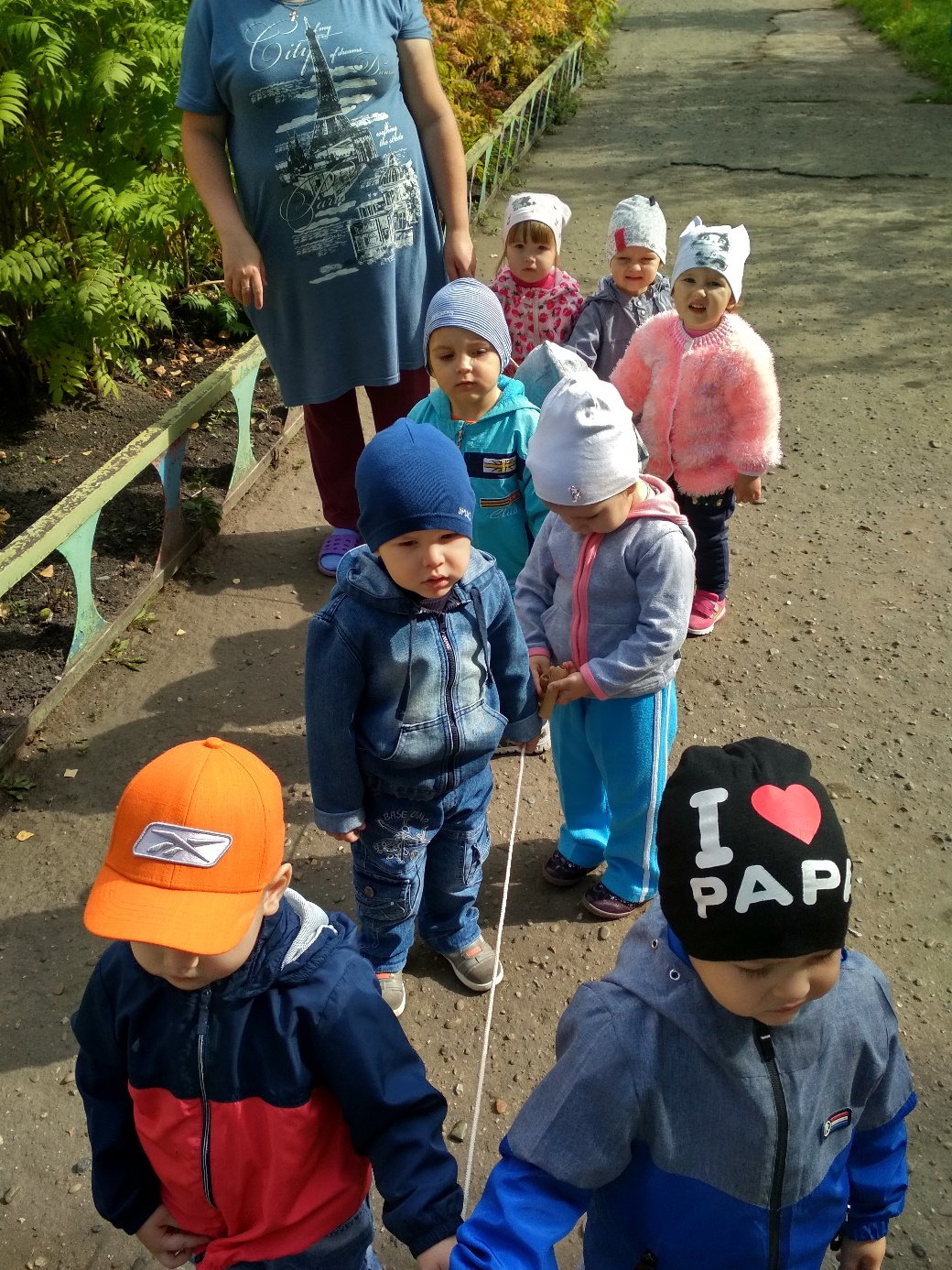 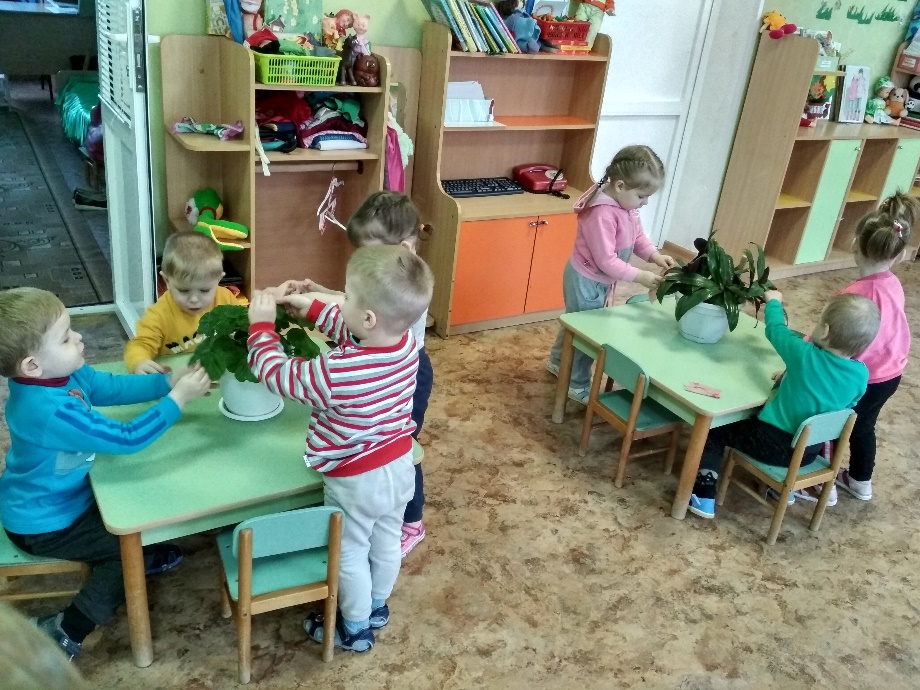 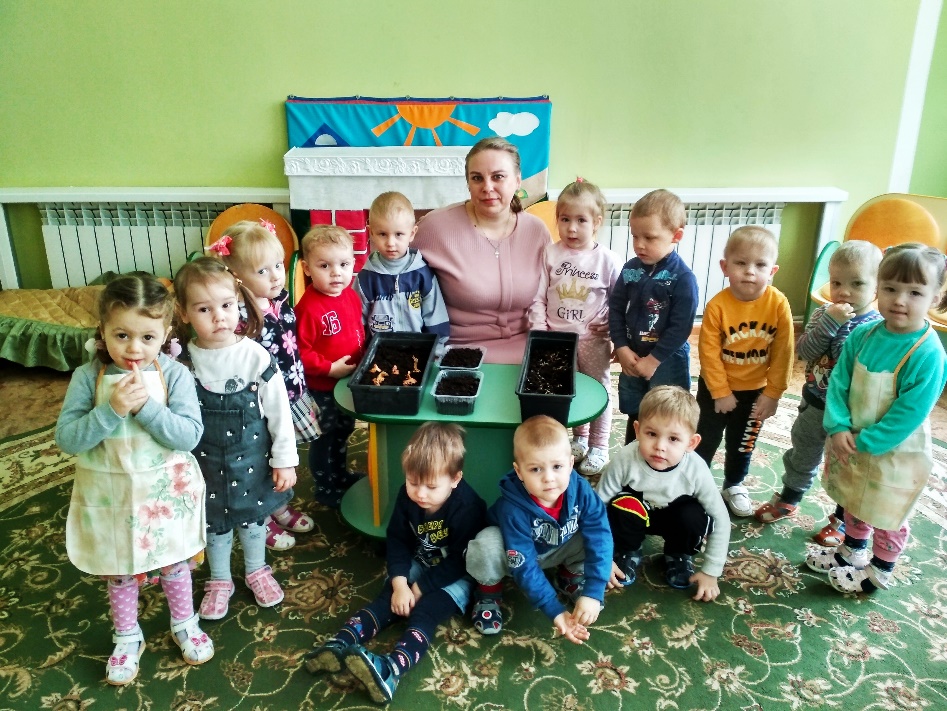 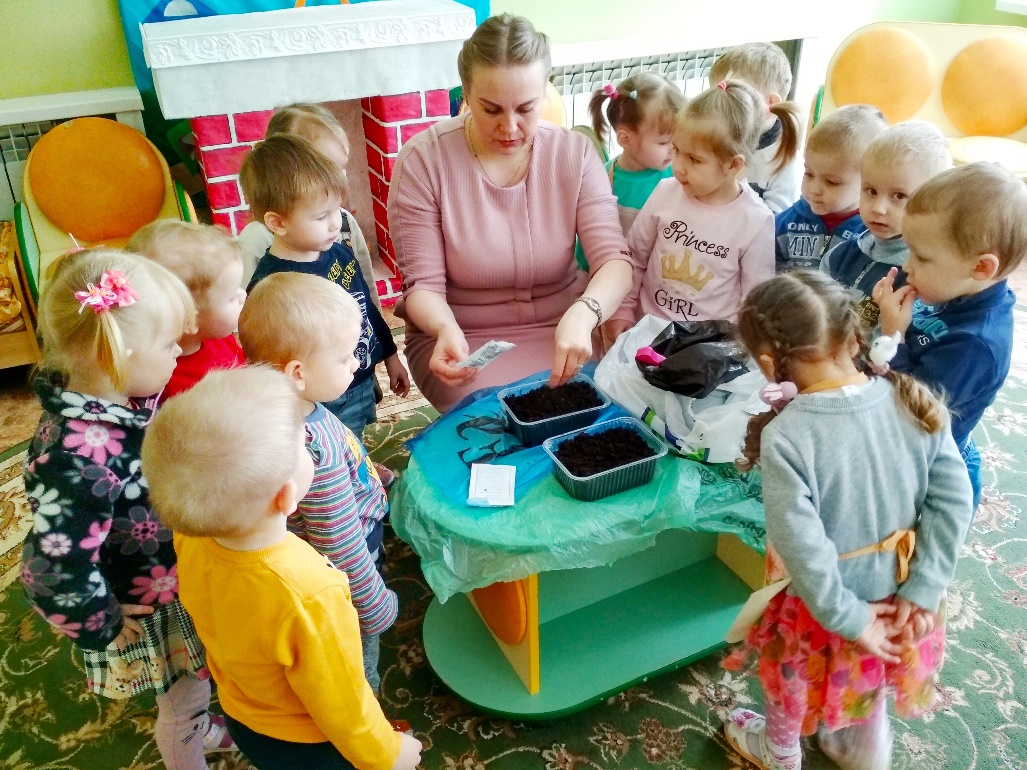 месяцтемаФорма сотрудничествасентябрьСоставление социально-демографического паспорта семьи.анкетированиесентябрьПсихологические особенности детей раннего возраста.консультациясентябрьАдаптация « В детский сад без слёз»Папка-передвижкасентябрьПолучение информации о ребёнке.тестированиесентябрьКакие игрушки и личные вещи давать ребёнку в детский сад.Памяткасентябрь«Давайте познакомимся»Самопрезентация сотрудников группысентябрь«Осень»Папка - передвижкаКонкурс совместных рисунков «Мой любимый воспитатель»Выставка рисунковоктябрь«Адаптация в условиях ДОУ»Родительское собраниеоктябрьВозрастная и развивающая направленность игрушек для самых маленьких.Выставка литературыоктябрьНаблюдение с детьми за приметами осени.Поручение родителямоктябрьВыставка поделок из природного материала «Дары  осени»Семейный конкурс поделококтябрь«Возрастные особенности психического развития детей 2-3 года».консультацияоктябрьКак вести себя с малышом в транспорте.ПамяткаоктябрьноябрьМастерская « Умелые руки»Привлечение родителей к оформлению развивающей средыноябрь«Искусство быть родителем»Консультацияноябрь«День матери»фотовыставканоябрь«Что читать детям»Выставка детской литературыноябрь«Профилактика простудных и инфекционных заболеваний».памятканоябрь«Как проводить с ребенком досуг»Консультация  декабрь«Чаще читайте детям»Памятка  декабрь«Одежда детей в группе»Индивидуальные беседы  декабрь«Новогоднее чудо»Конкурс зимнего оформления группы  декабрь«Вредные привычки»Консультация«Какие  игрушки нужны детям»Консультация  январь«Закаливание дома и в детском саду»Памятка  январь«Гуляем с пользой для здоровья»Консультация  январь«Дети любят потешки»Папка-передвижка  январь  январь«Что нужно знать при ОРВИ и гриппе»Памяткафевраль«Самообслуживание детей»Индивидуальные беседы«Развитие речи детей 2-3 года»Консультация«Наши папы»Фотовыставка«Роль матери и отца в воспитании ребёнка»Консультация«Роль матери в духовно-нравственном воспитании детей»Родительское собрание«Наши мамы»Фотовыставка  март«Скворечник своими руками»Семейная акция  март«Профилактика авитаминоза»Памятка  март«Развитие мелкой моторики»Консультация«Весна»Папка - передвижка«Как и чем занять ребёнка дома»консультация«Наши успехи. Итоги за год»Родительское собраниеапрель«Вредные привычки»памяткаапрель«Роль личного примера в воспитании»Консультацияапрель«Приучаем к порядку»Индивидуальные беседыапрель«Светлая Пасха!»Конкурс поделокапрель«Солнце, воздух и вода - наши лучшие друзья»Консультацияапрельапрель«Игры с песком и водой»Памяткамай«Профилактика кишечных инфекций»Памяткамай«Графическая деятельность детей раннего возраста»Консультациямай«Не оставляйте малышей одних»Советымай«Победе посвящается…»Выставка рисунковмай